ПОВРШИНА КРУГАЉуди су пре много векова покушавали да израчунају површину круга, о томе како се дошло на ову идеју можете прочитати у уџбенику.Наиме, круг се својим пречницима подели на једнак број кружних исечака, а онда се они „слажу“ у парлелограм, што више делова то паралелограм све више личи на паралелограм.Пробаћу са овом сликом да вам то дочарам: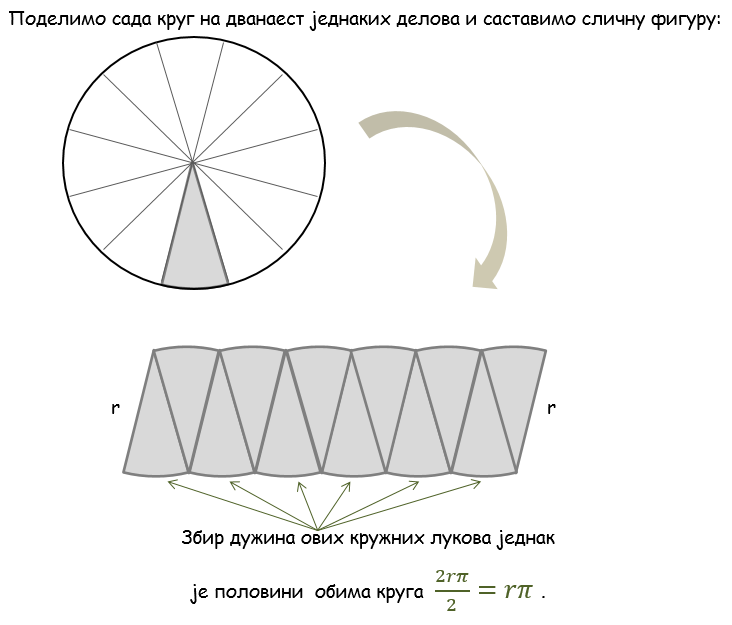 Са ове слике можемо закључити како се долази до формуле за површину круга. Наиме, ако се присетите како се израчунава површина паралелограма ,  овде закључујемо да се површина круга може израчунати :  ,  јер је „висина“ једнака полупречнику, а основна ивица је .Коначно, површина круга израчунава се: *Површина круга једнака је производу његовог квадрата полупречника и броја Пример 1:  Израчунати површину круга, ако је његов полупречник  Решење:                                                         Напомена: Број не морате заменити његовом приближном вредношћу 3,14 или   , осим ако је у задатку другачије наглашено.Домаћи задатак:1.Одреди површину круга ако је дат његов полупречник:2. Израчунај обим круга чија је површина 3. Израчунај површину круга чији је обим Збирка:   Клетт    страна 135,   задаци 1,2,3,4,6,8 и 9.               Креативни центар страна 130,    задаци 1,2,3                                             страна 131,    задаци 8,11 и 12. Слађана Малешевићsladjanamalesevic.weeblly.com